Воронова Анна АлексеевнаМКОУ «Костинская СОШ»Формы и способы диагностики индивидуальной образовательной деятельности ученика по математикеТема «Обыкновенные дроби» 5 классТекущая диагностика:Самостоятельная работа1. Запишите в виде обыкновенной дроби:а) Семь двенадцатых:б) Пять седьмых:в) Девять сотых:г) Сто семь семьсот седьмых:2. Какую часть месяца составляет летний лагерь, если в месяце 30 дней, а лагерь длится 15 дней?Ответ: ____________________________________________.3. Митя нашел под ёлкой 50 шишек, а всего под ёлкой было 100 шишек. Сколько шишек не заметил Митя в этот раз и сколько шишек Митя соберёт в следующий раз, если количество незамеченных шишек останется прежним? Ответ записать в виде обыкновенной дроби.Ответ: ____________________________________________.Итоговая диагностика (тест):Итоговый тест по теме «Обыкновенные дроби»1. Бревно распилили на два бревна длиной 3 м и 4 м. Какую часть данного бревна составляет меньшее из полученных брёвен?А) 3:7Б) 3:4В)1:3Г)1:72.На рисунке изображена часть координатного луча. Какую координату имеет точка А?А) 3	В)2Б) 2	Г) 33. Укажите верное неравенство.А) <Б) > В) <Г) >4.В магазин завезли 250 кг сахара. За первый день было продано3- завезённого сахара. Сколько килограммов сахара было продано за первый день?А) 180 кг Б) 120 кгВ) 200 кгГ) 150 кг5.В школе учатся 280 мальчиков, что составляет - всех учащихся. Сколько всего учащихся в этой школе?А) 490Б) 420В) 240Г) 400 6. Преобразуйте в смешанное число дробь А)  Б) В) Г) 7. Представьте в виде неправильной дроби число .А) Б)  В) Г) 8. Чему равна разность ?А) Б)  В) Г) 9.Чему равно наименьшее натуральное значение т, при которомверно неравенство т>А) 4  Б) 5       В) 6   Г) 710. При каком наибольшем натуральном значении т дробь   будет неправильной?А) 3    Б) 4    В) 5   Г) 612. Укажите все натуральные значения а, при которых каждая из дробей  и А) 4; 5; 6; 7    Б) 5; 6    В) 5; 6; 7    Г) таких значений не существуетРазнообразные варианты итогового контроля индивидуальной образовательной деятельности ученикатекст заданий для письменной контрольной работы: (количественно)Задача: На костюм затратили ¾ м ткани, а на платье ½ м. На какую одежду ткани потрачено больше?комплексное тестовое задание для ученика: (балльно)А1. Какая из дробей ;  или  меньше?       а) ;               б) ;           в);              г) свой ответ.А2.  Выберите правильную запись сравнения чисел  и :а)  >;               б)  =;             в)  <;              г) свой ответ.В1. Какая из точек  расположена на координатной прямой правее других?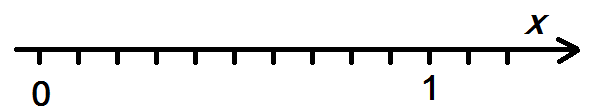 Ответ: ____________________________________________________________контрольное задание логического типа: (балльно)Взвесили трех котят разного цвета белого, рыжего и черного. Получили результат:  грамм. Сколько весит каждый котенок, если белый не самый тяжелый и не самый легкий, а черный тяжелее рыжего?контрольное задание эмоционально-образного типа: (вербально)Изобразить график настроения. Изобразить на рисунке сравнение   и  круга. Сделать вывод.контрольное задание феноменологического типа: (вербально)Египтяне не знали дробей вроде  или . Никаких числителей!Египетские жрецы оперировали лишь с дробями, где числитель был всегда 1 и дробь записывалась так: целое число с овалом над ним. То есть 4 с овалом означало .
    А что же дроби вроде ? Египетские математики раскладывали их на дроби с числителем 1. То есть  + . То есть 2 и 3 с овалом вверху.
    Ну что ж, это просто.  = . Отнюдь! Ещё одним правилом египтян было отсутствие в ряду дробей повторяющихся чисел. То есть  по их мнению было .
   В общем, непроста была жизнь египетского математика… 
А как записать ?    алгоритм задания для осуществления самоконтроля и самооценки ученика: (вербально)Выполнение заданияКакова была цель задания?Удалось ли получить результат?Правильный или ошибочный?Самостоятельно или с чьей-то помощью?алгоритм задания для осуществления самоконтроля и самооценки ученика: (вербально)После изучения темы:1. Во время изучения темы ___________________________ я:  - узнал…  - понял… - научился…2. Лучше всего на занятиях у меня получалось….3. Основные трудности у меня были…4. Какие изменения произошли у меня:- в знаниях по предмету …- в умениях чувствовать и ощущать …- в моих творческих способностях…- в умении осознавать себя …5. Сам себе я желаю…